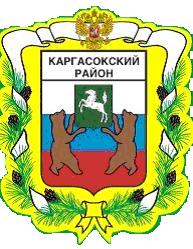 МУНИЦИПАЛЬНОЕ ОБРАЗОВАНИЕ «КАРГАСОКСКИЙ РАЙОН» ТОМСКОЙ ОБЛАСТИАДМИНИСТРАЦИЯ КАРГАСОКСКОГО РАЙОНАПОСТАНОВЛЕНИЕс. Каргасок В соответствии со статьёй 45 Градостроительного Кодекса Российской Федерации от 29.12.2004 №190-ФЗ, Федеральным законом от 06.10.2003 №131-ФЗ «Об общих принципах организации местного самоуправления  в Российской Федерации», рассмотрев обращение ПАО «МТС» от 26 марта 2019 г. № 208/03 и схему расположения проектируемого лесного участка Администрация Каргасокского района постановляет:1. Разрешить ПАО «МТС» подготовку документации по межеванию территории по объекту: «Для размещения капитального объекта БС-70-0822 Н=70 м. «Линия связи ПАО «МТС»», по адресу: Российская Федерация, Томская область, Каргасокский район, Васюганское лесничество, Васюганское участковое лесничество, урочище «Майское», квартал 439, часть выдела 2, в соответствии со статьями 43, 45 и 46 Градостроительного кодекса Российской Федерации и действующим градостроительным законодательством.2. ПАО «МТС» до утверждения документации по планировке территории применительно к землям лесного фонда согласовать с органами государственной власти осуществляющими предоставление лесных участков в границах земель лесного фонда.3. Настоящее постановление вступает в силу со дня его официального опубликования (обнародования).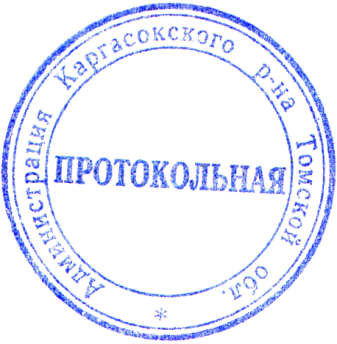 М.Е. Колотов8(38253) 2-13-5428.03.2019                                                                                                                                                              № 95О подготовке документации по межеванию территории по объекту: «Для размещения капитального объекта БС-70-0822 Н=70м. «Линия связи ПАО «МТС»»И.о. Главы Каргасокского района                                                                           С.В. Монголин